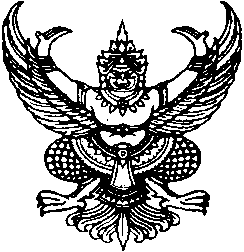 ประกาศเทศบาลตำบลห้วยเม็กเรื่อง รายชื่อผู้มีสิทธิ์เข้ารับการสอบคัดเลือกเปลี่ยนสายงานพนักงานเทศบาลจากสายงานประเภททั่วไปเป็นสายงานประเภทวิชาการ และกำหนดวัน เวลา สถานที่ดำเนินการสอบคัดเลือกฯ------------------------------------------------------------		ตามที่ เทศบาลตำบลห้วยเม็ก อำเภอห้วยเม็ก จังหวัดกาฬสินธุ์ ได้ดำเนินการประกาศ                รับสมัครสอบคัดเลือกเปลี่ยนสายงานพนักงานเทศบาลสายงานประเภททั่วไปเป็นสายงานประเภทวิชาการ      ในตำแหน่ง นักทรัพยากรบุคคลปฏิบัติการ สังกัดสำนักปลัดเทศบาล จำนวน 1 อัตรา โดยได้ดำเนินการรับสมัครตั้งแต่วันที่ 9 - 24 พฤศจิกายน 2563 ตามประกาศเทศบาลตำบลห้วยเม็ก ลงวันที่ 15 เดือนตุลาคม พ.ศ. 2563  ไปแล้วนั้น 		บัดนี้ ระยะเวลาการรับสมัครดังกล่าวข้างต้นได้สิ้นสุดลงแล้ว เพื่อปฏิบัติให้เป็นไปตามข้อ 79และข้อ 84 แห่งประกาศคณะกรรมการพนักงานเทศบาลจังหวัดกาฬสินธุ์ เรื่องหลักเกณฑ์และเงื่อนไขเกี่ยวกับการบริหารงานบุคคลของเทศบาล พ.ศ. 2558 ลงวันที่ 28 เมษายน 2558 เทศบาลตำบลห้วยเม็ก จึงประกาศรายชื่อผู้มีสิทธิ์เข้ารับการสอบคัดเลือก ตำแหน่ง นักทรัพยากรบุคคลปฏิบัติการ		กำหนดวัน เวลา สถานที่ดำเนินการสอบคัดเลือกฯ		ให้ผู้มีสิทธิ์เข้ารับการสอบคัดเลือกฯ ตำแหน่ง นักทรัพยากรบุคคลปฏิบัติการ มารายงานตัว  เข้ารับการสอบคัดเลือกฯ ในวันที่ 18 มกราคม 2564 ตั้งแต่เวลา 09.30 – 16.30 น. ณ ห้องประชุมสำนักงานส่งเสริมการปกครองท้องถิ่นจังหวัดกาฬสินธุ์ 1. ภาคความรู้  ความสามารถทั่วไป (ภาค ก)  (คะแนนเต็ม  100  คะแนน ) 2. ภาคความรู้ ความสามารถที่ใช้เฉพาะตำแหน่ง (ภาค ข) (คะแนนเต็ม 100 คะแนน )- 2 - 	3. ภาคความเหมาะสมกับตำแหน่ง (ภาค ค)  ( คะแนนเต็ม 100 คะแนน )		ระเบียบปฏิบัติเกี่ยวกับการสอบคัดเลือกฯ		1. ให้ผู้เข้ารับการสอบคัดเลือกฯ แต่งกายด้วยชุดเครื่องแบบสีกากีคอพับ แขนยาว		2. ตรวจสอบวัน เวลา สถานที่สอบคัดเลือกฯ ให้ถูกต้องและเข้ารับการสอบคัดเลือกฯ         ให้ตรงตามวัน เวลา ที่กำหนด (มาถึงสถานที่สอบคัดเลือกฯ ก่อนเริ่มทำการสอบคัดเลือกฯ ไม่น้อยกว่า 30 นาที)		3. ต้องนำบัตรประจำตัวผู้เข้ารับการสอบคัดเลือกฯ ไปในวันทำการสอบคัดเลือกฯด้วย		4. ห้ามนำอุปกรณ์การสื่อสารทุกชนิดเข้าไปในห้องทำการสอบคัดเลือกฯ				5. หากผู้สมัครสอบคัดเลือกฯ รายใดไม่มารายงานตัวเข้ารับการสอบคัดเลือกฯ ในวันเวลาและสถานที่ที่กำหนด คณะกรรมการสอบคัดเลือกฯ จะถือว่าผู้นั้นสละสิทธิ์เข้ารับการสอบคัดเลือกฯ		6. ผู้เข้ารับการสอบคัดเลือกฯ จะต้องเข้าสอบตามหลักสูตรทุกภาค		7. ผู้เข้ารับการสอบคัดเลือกฯ ต้องเชื่อฟังคำสั่งคณะกรรมการสอบคัดเลือกฯ อย่างเคร่งครัด		จึงประกาศมาเพื่อทราบโดยทั่วกันประกาศ ณ วันที่  22  เดือนธันวาคม  พ.ศ.  ๒๕63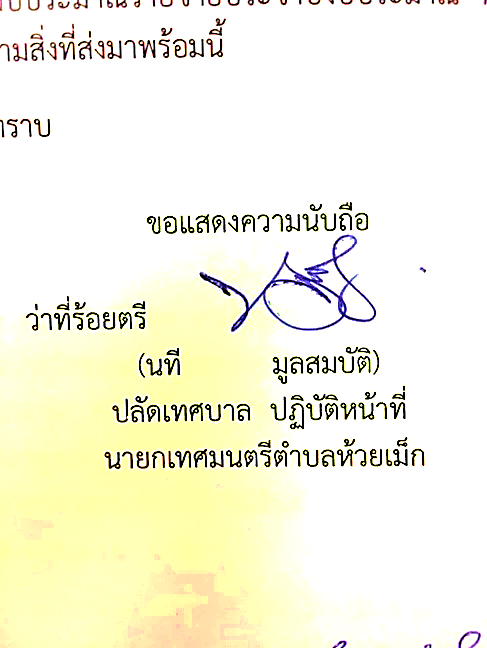            			ว่าที่ร้อยตรี				       (นที  มูลสมบัติ)				 ปลัดเทศบาล ปฏิบัติหน้าที่			       นายกเทศมนตรีตำบลห้วยเม็กที่เลขประจำตัวสอบชื่อ-สกุลหมายเหตุ๑0๐๑นางสาวจิรประภา ภูสดสูงวัน  เดือน  ปีเวลาวิธีการสอบสถานที่สอบหมายเหตุ18 มกราคม 2564 09.30 น. - 11.30 น.สอบข้อเขียน(ปรนัย)ห้องประชุมสำนักงานส่งเสริมการปกครองท้องถิ่นจังหวัดกาฬสินธุ์วัน  เดือน  ปีเวลาวิธีการสอบสถานที่สอบหมายเหตุ18 มกราคม 256413.00 น. - 15.00 น.สอบข้อเขียน(ปรนัย)ห้องประชุมสำนักงานส่งเสริมการปกครองท้องถิ่นจังหวัดกาฬสินธุ์วัน  เดือน  ปีเวลาวิธีการสอบสถานที่สอบหมายเหตุ18 มกราคม 256415.30 น. เป็นต้นไปสอบสัมภาษณ์ห้องประชุมสำนักงานส่งเสริมการปกครองท้องถิ่นจังหวัดกาฬสินธุ์ 